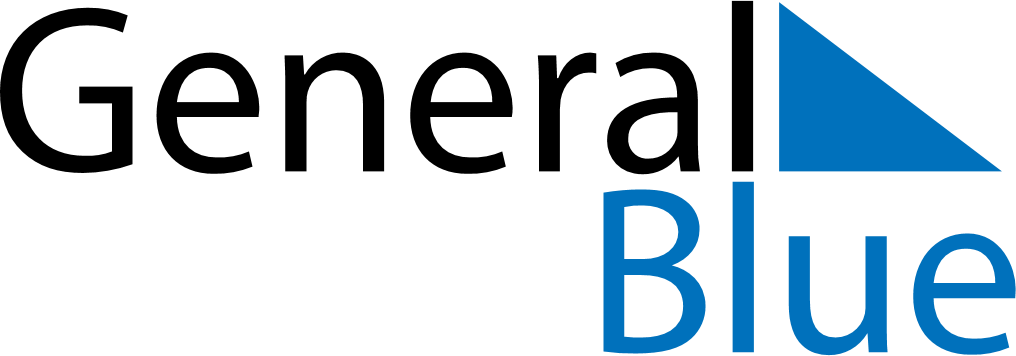 June 2024June 2024June 2024June 2024June 2024June 2024June 2024Ponta Pora, Mato Grosso do Sul, BrazilPonta Pora, Mato Grosso do Sul, BrazilPonta Pora, Mato Grosso do Sul, BrazilPonta Pora, Mato Grosso do Sul, BrazilPonta Pora, Mato Grosso do Sul, BrazilPonta Pora, Mato Grosso do Sul, BrazilPonta Pora, Mato Grosso do Sul, BrazilSundayMondayMondayTuesdayWednesdayThursdayFridaySaturday1Sunrise: 6:15 AMSunset: 5:05 PMDaylight: 10 hours and 50 minutes.23345678Sunrise: 6:16 AMSunset: 5:05 PMDaylight: 10 hours and 49 minutes.Sunrise: 6:16 AMSunset: 5:05 PMDaylight: 10 hours and 49 minutes.Sunrise: 6:16 AMSunset: 5:05 PMDaylight: 10 hours and 49 minutes.Sunrise: 6:16 AMSunset: 5:05 PMDaylight: 10 hours and 48 minutes.Sunrise: 6:17 AMSunset: 5:05 PMDaylight: 10 hours and 48 minutes.Sunrise: 6:17 AMSunset: 5:05 PMDaylight: 10 hours and 48 minutes.Sunrise: 6:17 AMSunset: 5:05 PMDaylight: 10 hours and 47 minutes.Sunrise: 6:18 AMSunset: 5:05 PMDaylight: 10 hours and 47 minutes.910101112131415Sunrise: 6:18 AMSunset: 5:05 PMDaylight: 10 hours and 46 minutes.Sunrise: 6:19 AMSunset: 5:05 PMDaylight: 10 hours and 46 minutes.Sunrise: 6:19 AMSunset: 5:05 PMDaylight: 10 hours and 46 minutes.Sunrise: 6:19 AMSunset: 5:05 PMDaylight: 10 hours and 46 minutes.Sunrise: 6:19 AMSunset: 5:05 PMDaylight: 10 hours and 46 minutes.Sunrise: 6:20 AMSunset: 5:05 PMDaylight: 10 hours and 45 minutes.Sunrise: 6:20 AMSunset: 5:06 PMDaylight: 10 hours and 45 minutes.Sunrise: 6:20 AMSunset: 5:06 PMDaylight: 10 hours and 45 minutes.1617171819202122Sunrise: 6:20 AMSunset: 5:06 PMDaylight: 10 hours and 45 minutes.Sunrise: 6:21 AMSunset: 5:06 PMDaylight: 10 hours and 45 minutes.Sunrise: 6:21 AMSunset: 5:06 PMDaylight: 10 hours and 45 minutes.Sunrise: 6:21 AMSunset: 5:06 PMDaylight: 10 hours and 45 minutes.Sunrise: 6:21 AMSunset: 5:06 PMDaylight: 10 hours and 45 minutes.Sunrise: 6:21 AMSunset: 5:07 PMDaylight: 10 hours and 45 minutes.Sunrise: 6:22 AMSunset: 5:07 PMDaylight: 10 hours and 45 minutes.Sunrise: 6:22 AMSunset: 5:07 PMDaylight: 10 hours and 45 minutes.2324242526272829Sunrise: 6:22 AMSunset: 5:07 PMDaylight: 10 hours and 45 minutes.Sunrise: 6:22 AMSunset: 5:07 PMDaylight: 10 hours and 45 minutes.Sunrise: 6:22 AMSunset: 5:07 PMDaylight: 10 hours and 45 minutes.Sunrise: 6:22 AMSunset: 5:08 PMDaylight: 10 hours and 45 minutes.Sunrise: 6:23 AMSunset: 5:08 PMDaylight: 10 hours and 45 minutes.Sunrise: 6:23 AMSunset: 5:08 PMDaylight: 10 hours and 45 minutes.Sunrise: 6:23 AMSunset: 5:09 PMDaylight: 10 hours and 45 minutes.Sunrise: 6:23 AMSunset: 5:09 PMDaylight: 10 hours and 45 minutes.30Sunrise: 6:23 AMSunset: 5:09 PMDaylight: 10 hours and 46 minutes.